*Leclair Arvisais, Lucie (2011), avec la collaboration de Diane Gauthier, éducatrice en communication non-orale, Pavillon du Parc.  Grille adaptée de l’instrument d’analyse du réseau de M. Jérôme Guay (1984) avec son autorisation.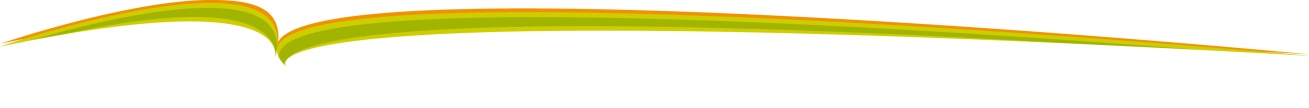 Cette grille peut nous aider à connaître les personnes que tu fréquentes régulièrement. Nous pourrons discuter du soutien qui t’est offert et mieux comprendre ce que tu en penses. Voici les consignes pour la remplir : Dans la première colonne, écris le nom ou les initiales de toutes les personnes que tu connais.Dans la deuxième colonne, indique le lien que tu as avec ces personnes (parents, frère, sœur, ami, voisin, compagnon, collègue, etc.).Dans la troisième colonne, indique combien de fois tu rencontres cette personne, en utilisant le code suivant : chaque jourquelques fois par semaineune fois par semaineune fois par moisune ou deux fois par annéemoins souventDans la quatrième colonne, indique combien de fois tu parles au téléphone avec ces personnes, en utilisant les mêmes codes que la troisième colonne.Pour les prochaines colonnes, mets un  « X » vis-à-vis le nom des personnes  qui t’offrent ce type de soutien. Émotionnel : 5e colonne- Dans 5a, coche la case vis-à-vis le nom des personnes à qui tu pourrais te confier et parler de choses personnelles.  Tu te sens proche d’elles.- Dans 5b, coche la case vis-à-vis le nom des personnes à qui tu as parlé de choses personnelles au cours du dernier mois. Aide concrète : 6e colonne- Dans 6a, coche la case vis-à-vis le nom des personnes que tu pourrais aller voir si tu en avais besoin (exemple : te prêter de l’argent, t’aider à déménager ou te donner un « lift » ou toute autre forme d’aide matérielle).  - Dans 6b, coche la case vis-à-vis le nom des personnes qui t’ont rendu un service de ce genre au cours du dernier mois.   Informationnel : 7e colonne     - Dans 7a, coche la case vis-à-vis le nom des personnes vers lesquelles tu pourrais te tourner pour demander de l’information, un avis ou des conseils.  - Dans 7b, coche la case vis-à-vis le nom des personnes que tu as contactées pour cette raison au cours du dernier mois.Accompagnement social : 8e colonne- Dans 8a, coche la case vis-à-vis le nom des personnes avec qui tu aimerais sortir ou aller à une activité sociale. - Dans 8b, coche la case vis-à-vis le nom des personnes avec qui tu as fait des activités sociales ou récréatives au cours du dernier mois.Valorisation : 9e colonneDans la neuvième colonne, coche la case vis-à-vis le nom des personnes qui te laissent savoir quand elles aiment tes idées ou les choses que tu fais (compliments, encouragements).Satisfaction : 10e colonneComment te sens-tu face au soutien apporté par cette personne? À côté de chaque nom, indique par : O – pour oui, je suis satisfait(e);N – pour non, je ne suis pas satisfait(e).Interactions négatives : 11e colonneDans la onzième colonne, coche la case vis-à-vis le nom des personnes qui te font souvent choquer ou qui te mettent à l’envers.	Maintenant que cette grille est remplie, tu peux l’utiliser pour discuter du soutien qui t’est offert avec quelqu’un en qui tu as confiance (famille, proches, intervenant).  Y a-t-il des moments ou tu as besoin de plus de soutien, de moins de soutien?Qu’est-ce qui te rend satisfait ou non satisfait du soutien qui t’es offert?As-tu des suggestions pour ta famille, tes proches ou les autres personnes qui t’offrent du soutien?Bonne réflexion! 12345a5b6a6b7a7b8a8b9101011Nom ou initialesdes personnesLien avec toiFréquenceFréquenceÉmotionnelÉmotionnelAide concrèteAide concrèteInformationnelInformationnelAccompagnement socialAccompagnement socialValorisationSatisfaction(oui ou non)Satisfaction(oui ou non)InteractionsnégativesNom ou initialesdes personnesLien avec toiContactsTéléphoneÉmotionnelÉmotionnelAide concrèteAide concrèteInformationnelInformationnelAccompagnement socialAccompagnement socialValorisationSatisfaction(oui ou non)Satisfaction(oui ou non)Interactionsnégatives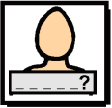 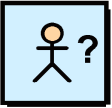 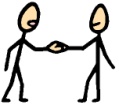 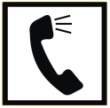 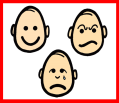 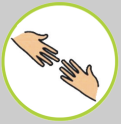 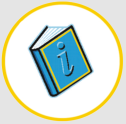 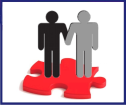 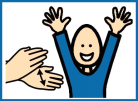 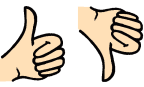 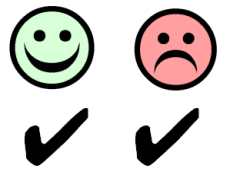 123456789101112